绝密★启用前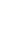 2020-2021学年度第二学期期末考试八年级物理试卷考试说明：本试卷共六道大题，满分  100分，考试时间  60  分钟。答题前，考生先将自己的姓名、准考证号码填写清楚。请按照题号顺序在各题目的答题区域内作答，在草稿纸、试题上答题无效。保持卡面清洁，不得折叠，不要弄破、弄皱，不准使用涂改液、刮纸刀。一、选择题（每小题给出的选项中只有一个是正确的，请将正确答案写在答题卡指定位置上。每小题3分，共24分）1、以下估测接近实际的是（   ）A、某种学生的重力约50N   B、托起两个鸡蛋所用的力大约是1NC、一个成年人站立时对地面的压强约为200pa  D、跑百米的运动员的动能大约是3×105J2、春分竖蛋也称春分立蛋，是指在每年春分这一天各地民间流行的“竖蛋游戏”，这个中国习俗也早已传到国外，成为“世界游戏”。4000年前，华夏先民就开始以此庆贺春天的来临。选择一个光滑匀称、刚生下四五天的新鲜鸡蛋，轻手轻脚地在桌子上把它竖起来保持静止。如图所示，和鸡蛋所受重力是一对平衡力的是（    ）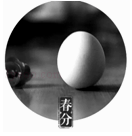 A、鸡蛋对桌面的压力        B、鸡蛋对地球的吸引力C、桌面对鸡蛋的支持力      D、桌子对地球的吸引力3、动物大都有各自的“绝活”，如图所示的绝活中，可以减小压强的是（    ）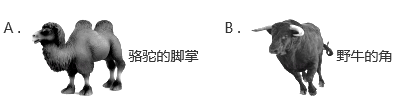 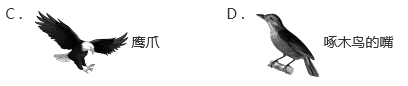 4、简单机械在我们生活中运用广泛，下列属于省力机械的是（   ）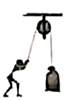 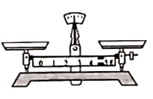 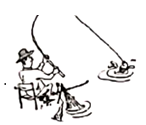 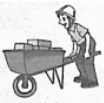  A、独轮车           B、钓鱼竿          C、天平        D定滑轮5、“十次车祸九次快，还有喝酒和超载”。汽车在水平公路行驶过程中，超速、超载容易引发交通事故，以下说法正确的是 （   ）A．汽车的速度越大，惯性越大        B．汽车的速度越大，惯性越小C．汽车的质量越大，惯性越大        D．汽车的质量越大，惯性越小6、北京时间4月20日22时41分，我国在西昌卫星发射中心用长征三号乙运载火箭 ，采用“一箭一星，直接入轨”方式成功发射第44颗北斗导航卫星。如图所示，它沿椭圆轨道绕地球运行，离地球最近的点叫近地点，最远的一点叫远地点，在大气外运行，不受空气阻力。当卫星从远地点向近地点运动过程中，下列说法正确的是（   ）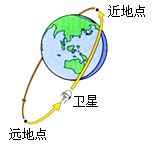 A . 动能转化为势能，机械能增大B . 势能转化为动能，机械能减小C . 动能转化为势能，机械能不变D . 势能转化为动能，机械能不变7、物理在我们生活中无处不在，下列关于力学问题的思考错误的是（   ）  A、玩滑板时，用脚向后蹬地，滑板前行，是因为物体间力的作用是相互的B、踢出去的足球，能继续在空中飞，是因为力是维持物体运动的原因C、在蹦床运动中，说明了动能、弹性势能和重力势能之间可以相互转化D、单杠比赛前，运动员手上涂抹镁粉，是为了增大手和杠之间的摩擦8、下列物理现象解释正确的是（   ）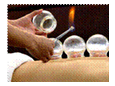 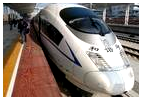 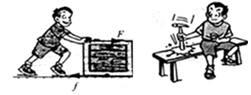 A、箱子没有被推动时所受的摩擦力大于推力B、锤头套紧是因为锤头受到了惯性力的作用  C、拨火罐属于利用大气压D、高铁站设有黄色警戒线，人必须站在安全线之外，这是因为 流体中，流速大的地方压强大二、双项选择题（每小题3分，共9分。每小题有两个正确的选项，选项不全但正确得1分，有错误选项不得分）9、关于力与运动，下列说法正确的是（     ）   A、只受重力作用的物体不可能向上运动        B、静止的物体一定不受力的作用   C、受平衡力作用的物体可能做匀速直线运动    D、匀速转弯的物体一定受到力的作用10．如图所示，工人用150N的拉力通过滑轮组吊起质量为20kg的箱子。若箱子被匀速竖直提升了2m，不计绳重和摩擦，g取10N/kg，则下列选项错误的是（　　）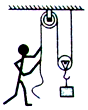 A．箱子的重力势能增大          B．动滑轮的重力为200 NC．工人施加的拉力做的功为300 J  D．滑轮组的机械效率为66.7%11、水平桌面上有两个完全相同的容器，分别盛有甲、乙两种适量的不同液体，将同一个苹果先后放入甲、乙两种液体中，苹果静止后的浮沉状况及液体的深度如图所示，对图中情景分析正确的是（    ）A、甲液体的密度大于乙液体的密度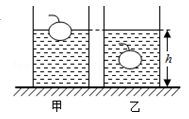 B、甲液体对容器底部的压强等于乙液体对容器底部的压强C、装有甲液体的容器对桌面的压强大于装有乙液体的容器对桌面的压强D、苹果排开甲液体的重力小于排开乙液体的重力三、填空题（将正确答案填在横线上，每空1.5分，共24分）12、生活处处有物理，留心观察皆学问。你知道吗？包饺子时用手捏饺子可捏出漂亮的花纹，这是捏力使饺子皮发生了________；瓶盖侧面的花纹是通过增加                    来增大摩擦的。13、用10N的拉力水平作用在质量是100kg的物体上，使物体沿水平方向向右移动了10m，此过程中重力对物体做功是______J；如果物体的运动是匀速直线运动，这时它受到的摩擦力大小是______N，当水平拉力增大到20N时，物体受到的摩擦力将_________ （选填“变大”、“变小”或“不变 ”）。14、底面积是4×10-3m2，质量是0.4kg的茶壶，内盛0.8kg的茶水，把它放在一水平桌面的中央，如图所示。在壶盖上开有一个小孔，其作用是使壶身和壶嘴构成         ，从而使壶身与壶嘴液面保持相平；此时茶壶对桌面的压强为____________Pa．（g=10N/kg）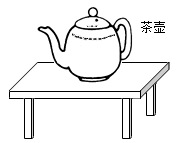 15、一艘轮船的排水量是1000t，该船满载货物时受到水的浮力是        N；若该轮船从大海驶入内河，船受到的浮力大小_________（选填“变大”、“变小”或“不变”），且轮船要_________（选填“上浮一些”或“下沉一些”）。（g取10N/kg）16、一辆小汽车陷入泥潭，司机按图所示甲乙两种方案安装滑轮，均可将汽车从泥潭中拉出。你认为甲方式中的滑轮的作用是         ；设两种方式将汽车拉出的最小力的大小分别是F1、F2；则F1      F2（选填“>”、“<”或“=”）。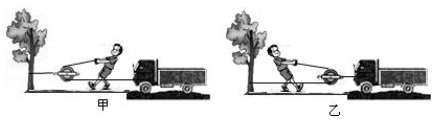 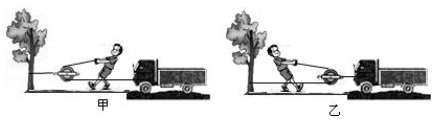 17、如图所示，某同学用弹簧测力计拉着放在水平桌面上的木块向左水平匀速滑动，在木块前端离开桌面至一半移出桌面的过程中，弹簧测力计的示数    ___  _____，木块对桌面的压强    _____ (均选填“变大”、“变小”或“不变”) ．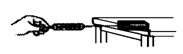 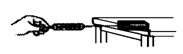 18、用如图所示的滑轮组在10s内将300N的重物匀速提升3m，已知动滑轮重30N，不计绳重和摩擦，则拉力大小为   ____  N，绳端移动的速度为   ___m/s.四、作图与实验探究题（满分26分）19、作图题（5分）（1）一片树叶在空中向下飘落，O为树叶的重心，请在图（1）中画出树叶所受重力的示意图。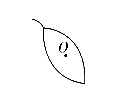 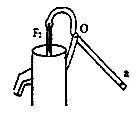 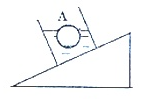 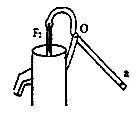         图1                      图2                       图3（2）如图2所示，一装有水的烧杯放在斜面上静止不动，将一乒乓球轻轻放入水中，静止时如图所示，画出乒乓球所受浮力和烧杯对斜面的压力的示意图。（3）如图3是活塞式抽水机的示意图，其手柄相当于一个杠杆，O是支点，活塞向上运动抽水，请画出阻力F2对支点O的力臂L2，并画出在a点施加的最小动力F1的示意图。20、（8分）小明总结一年来所做过的物理实验时发现：当要研究的物理量不宜直接测量时，都需要想办法把它们的大小间接显示出来，如下图所示：（1）右图甲是探究摩擦力的大小与什么因素有关的实验，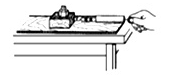 实验中让木块在水平面上做匀速直线运动，然后根据           知识，就可以通过读取弹簧测力计的示数间接知道摩擦力的大小；（2）下面四图是利用A、B两物体、海绵等器材探究“压力的作用效果与哪些因素有关”的实验，（1）实验中小明是通过观察___             ___来比较压力的作用效果。为了探究“压力的作用效果与受力面积大小的关系”，需要比较的两个图是_____  _______．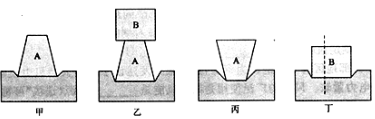 实验最后小明将物体B沿竖直方向切成大小不同的两块，如图丁所示．他发现它们对海绵的压力作用效果相同，由此他得出的结论是：压力作用效果与受力面积无关．你认为他在探究过程中存在的问题是_                  。（3）以下四图是探究“影响液体压强大小因素”的实验，实验中是通过比较U形管中液面的高度差来比较液体压强大小的，可小明发现随着把探头放入液体中的深度增加，U型管中液面高度差变化却不明显，则原因是              __；比较A、D两次实验数据可以得出的结论是：______________________________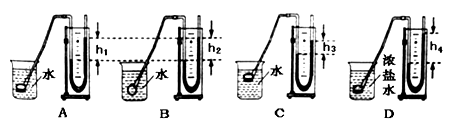 （4）这些实验中都应用到的物理方法是             和                 。21、（4分）在“探究杠杆平衡条件的实验”中：（1）如图甲所示，实验前，杠杆左端下沉，则应将左端的平衡螺母向   ____调节（选填“左”或“右”），直到杠杆在水平位置平衡，目的是便于测量   ___  。（2）如图乙所示，杠杆上的刻度均匀，在A点挂4个钩码，要使杠杆在水平位置平衡，应在B点挂_________个相同的钩码。（3）如图丙所示，若不在B点挂钩码，改用弹簧测力计在B点向下拉杠杆，使杠杆仍在水平位置平衡，当测力计从a位置转动b位置时，其示数大小将__    ________（选填“变大”、“变小”或“不变 ”）。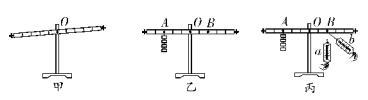 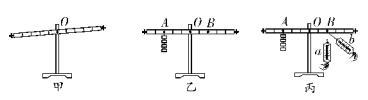 22、（4分）为了探究“物体动能大与哪些因素有关”，小明设计了如图甲、乙所示的实验装置来进行实验。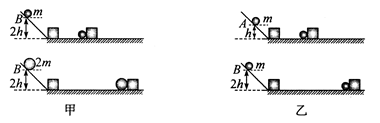 （1）图甲是让不同质量的小球沿同一光滑斜面从B处由静止自由释放，然后分别撞击到放在同一水平面上的同一木块，木块在水平面运动一段距离后静止时的情景．据此你能看出同学们是要探究动能大小与          的关系。（2）根据乙图你能得出结论是_____                                 。（3）实验中小明思考木块移动的距离还会与什么有关呢？于是小明找来玻璃板、木板和毛巾，分别把它们铺在水平面上，进行实验探究，实验中要保持小球质量和下滑的高度     __（选填“相同”或“不同”），结果发现木块在玻璃表面上滑动的最远，小明得出了木块滑行的距离还与接触面的粗糙程度有关。（4）小明在（3）实验所得结论的基础上进行推理，接触面越光滑木块滑行的距离就越远，如果接触面光滑到没有摩擦，那么木块将做            运动。23．（5分）在探究“影响浮力大小的因素”这一问题时，根据如图所示实验操作，从中选出一些图，针对某一个因素进行研究，并通过分析弹簧测力计的示数，得到探究结果．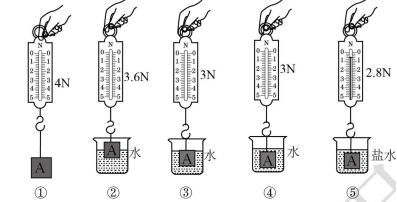 （1）分析图①②③，说明浮力的大小与_________________________有关．（2）比较图③④，说明浸没在液体中的物体受到浮力的大小与_______无关．（3）比较图④⑤，说明：物体排开液体体积相同时，液体密度越大，物体受到的浮力越________．（选填“大”或“小”）（4）图③中物体受到浮力大小是________N，该物体的密度是__________kg/m3.五、分析与交流（4分）24.为什么要给机动车限速？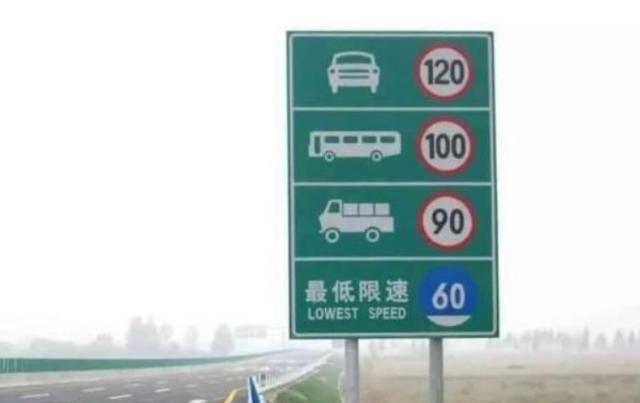 六、综合与应用题（13分）25、（6分）中俄两国海军参加“海上联合”军事演习，此次我国有2艘新型潜艇参加军演，都是由我国自主研制的第二代常规动力潜艇．其中某潜水艇的总体积为2.0×103m3，演习中当它位于海面下100m深处时，（假设海水的密度为1.0×103kg/m3，取g=10N/kg）．求：（1）此潜艇受到的浮力大小是多少？（2）此时潜艇受到海水的压强是多大？	（3）若该潜艇上有一个声呐探头，底面积是100cm2，则该声呐探头此时受到海水的压力是多少？26、（7分）用如图所示的滑轮组在5s内将静止在水平地面上质量为40kg的物体匀速竖直提升3m，所用拉力为250N，问：（g取1ON/kg）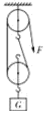 （1）物体受到的重力是多少？（2）滑轮组的机械效率是多少？（3）拉力F的功率是多少？（4）如果用该滑轮组提升60kg的物体时，滑轮组的机械效率是变大还是变小了？